РЕШЕНИЕРассмотрев проект решения Городской Думы Петропавловск-Камчатского городского округа о внесении изменения в решение Городской Думы Петропавловск-Камчатского городского округа от 04.10.2017 № 17-р 
«О комиссии Городской Думы Петропавловск-Камчатского городского округа по рассмотрению уведомлений депутатов Городской Думы Петропавловск-Камчатского городского округа и Главы Петропавловск-Камчатского городского округа о возникновении личной заинтересованности при осуществлении полномочий, которая приводит или может привести к конфликту интересов», внесенный председателем Городской Думы Петропавловск-Камчатского городского округа Монаховой Г.В., в соответствии со статьей 60 Решения Городской Думы Петропавловск-Камчатского городского округа от 13.07.2018 № 82-нд «О Регламенте Городской Думы Петропавловск-Камчатского городского округа» Городская Дума Петропавловск-Камчатского городского округаРЕШИЛА:1. Внести в решение Городской Думы Петропавловск-Камчатского городского округа от 04.10.2017 № 17-р «О комиссии Городской Думы Петропавловск-Камчатского городского округа по рассмотрению уведомлений депутатов Городской Думы Петропавловск-Камчатского городского округа и Главы Петропавловск-Камчатского городского округа о возникновении личной заинтересованности при осуществлении полномочий, которая приводит или может привести к конфликту интересов» изменение, изложив пункт 6 приложения 1 в следующей редакции:«6. Председатель Комиссии, а в случае его временного отсутствия – 1 из заместителей председателя Комиссии, организует ее работу, определяет порядок и сроки подготовки, созыва и проведения заседаний Комиссии, формирует общую повестку дня заседания Комиссии из поступивших вопросов, председательствует на заседаниях Комиссии.Секретарь Комиссии обеспечивает деятельность Комиссии, осуществляет подготовку заседания Комиссии, оформление необходимых материалов, участвует в деятельности Комиссии, содействует исполнению ее решений, выполняет поручения Комиссии и ее председателя, участвует в обсуждении всех вопросов, рассматриваемых на заседаниях Комиссии.В случае временного отсутствия секретаря Комиссии его обязанности большинством голосов присутствующих на заседании Комиссии возлагаются на 1 из членов Комиссии.».2. Настоящее решение вступает в силу со дня его подписания.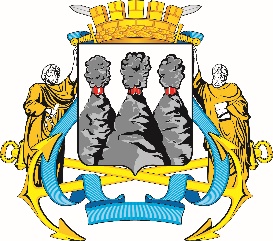 ГОРОДСКАЯ ДУМАПЕТРОПАВЛОВСК-КАМЧАТСКОГО ГОРОДСКОГО ОКРУГАот 25.08.2021 № 1003-р40-я сессияг.Петропавловск-КамчатскийО внесении изменения в решение Городской Думы Петропавловск-Камчатского городского округа от 04.10.2017 № 17-р «О комиссии Городской Думы Петропавловск-Камчатского городского округа по рассмотрению уведомлений депутатов Городской Думы Петропавловск-Камчатского городского округа и Главы Петропавловск-Камчатского городского округа о возникновении личной заинтересованности при осуществлении полномочий, которая приводит или может привести к конфликту интересов»Председатель Городской Думы Петропавловск-Камчатского городского округаГ.В. Монахова